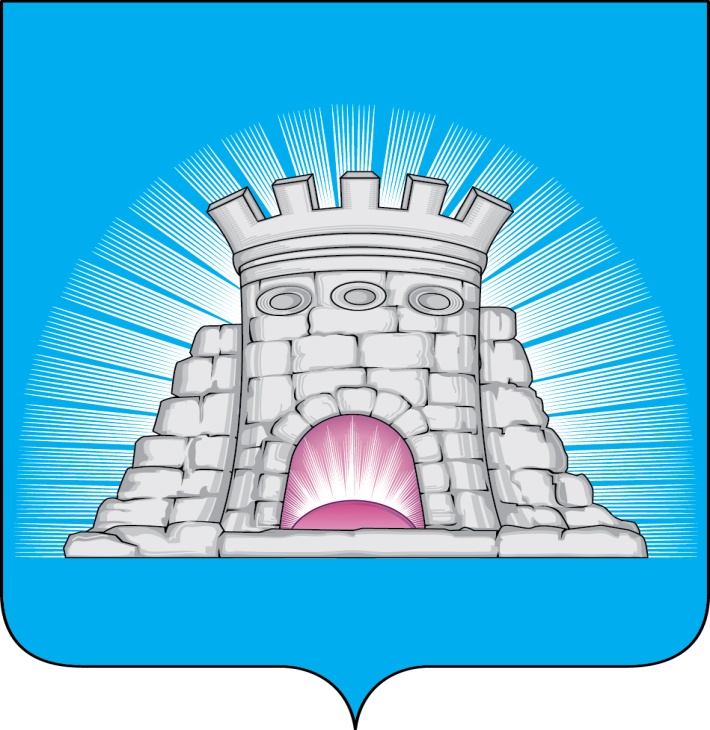 П О С Т А Н О В Л Е Н И Е01.04.2024          №  539/4г.Зарайск                         Об организации отдыха, оздоровления и занятости                            детей и молодежи в городском округе Зарайск                                      Московской области в 2024 году         В целях обеспечения отдыха, оздоровления, повышения уровня занятости детей и молодёжи и профилактики безнадзорности и правонарушений несовершеннолетних в городском округе Зарайск Московской области в 2024 году, реализации муниципальной программы городского округа Зарайск Московской области «Социальная защита населения» на срок 2023-2027 годы, утверждённой постановлением главы городского округа Зарайск Московской области от 14.12.2022 № 2244/12,                                           П О С Т А Н О В Л Я Ю:Утвердить:1.1. Реестр организаций отдыха детей и их оздоровления в 2024 году (приложение  1);  1.2. Состав комиссии по выделению путёвок детям-сиротам, детям, оставшимся без попечения родителей, детям из многодетных семей, одарённым детям, детям из малообеспеченных семей, детям, оказавшимся в трудной жизненной ситуации, детям, состоящим на учете в Комиссии по делам несовершеннолетних и защите их прав администрации городского округа  Зарайск Московской области, детям работников учреждений бюджетной сферы городского округа Зарайск Московской области   (далее – Комиссия по выделению путевок) (приложение 2);1.3. Состав комиссии по приёмке готовности организаций отдыха детей и их оздоровления  с дневным пребыванием, работающих на базе муниципальных общеобразовательных учреждений городского округа Зарайск Московской области, к оздоровительной кампании 2024 года (приложение 3);1.4. Состав комиссии по приёмке готовности муниципального бюджетного учреждения «Загородный стационарный детский оздоровительный лагерь «Осётр» к оздоровительной кампании 2024 года (приложение 4);                                                                                                                                             0131161.5. Смету стоимости путевки на одного ребенка в организациях отдыха детей и их оздоровления с дневным пребыванием, работающих на базе муниципальных общеобразовательных учреждений городского округа Зарайск Московской области, в 2024 г. (приложение 5);1.6. Смету стоимости путевки на одного ребенка в муниципальном бюджетном учреждении «Загородный стационарный детский оздоровительный лагерь «Осётр» (далее – МБУ ЗСДОЛ «Осетр») в 2024 году (приложение 6).Управлению образования администрации городского округа Зарайск Московской области: 2.1. обеспечить координацию работы по организации отдыха, оздоровления и занятости детей и молодежи в городском округе Зарайск Московской области; организовать занятость несовершеннолетних в каникулярный период в соответствии с законодательством Российской Федерации, законодательством Московской области и муниципальными нормативными правовыми актами;2.2. обеспечить функционирование организаций отдыха детей и их оздоровления с дневным пребыванием, работающих на базе муниципальных общеобразовательных учреждений городского округа Зарайск Московской области, и  МБУ ЗСДОЛ «Осетр»; 2.3. организовать до 1 мая 2024 года приемку организаций отдыха детей и их оздоровления  с дневным пребыванием, работающих на базе муниципальных общеобразовательных учреждений городского округа Зарайск Московской области; приемку МБУ ЗСДОЛ «Осетр» организовать в течение 10 дней после завершения капитального ремонта комплекса зданий лагеря;  2.4. обеспечить работу досугово-оздоровительных площадок на базе муниципальных бюджетных учреждений дополнительного образования «Детско-юношеская спортивная школа», «Центр детского творчества», муниципальных общеобразовательных учреждений;2.5.  в июне 2024 г. организовать и провести муниципальный эколого-краеведческий слет учащихся общеобразовательных учреждений городского округа Зарайск Московской области;2.6. совместно с Государственным казенным учреждением Московской области «Центр занятости населения Московской области», в соответствии с Соглашением о взаимодействии по реализации мер активной политики занятости населения в 2024 г., организовать временное трудоустройство несовершеннолетних граждан в возрасте от 14 до 18 лет в школьные трудовые отряды в свободное от учебы время, уделив особое внимание детям «группы риска»; осуществлять контроль за соблюдением трудового законодательства в отношении несовершеннолетних, работающих в школьных трудовых отрядах;2.7. обеспечить информирование родителей (законных представителей) о работе муниципальных оздоровительных организаций и школьных трудовых отрядов, организовав размещение информации на сайтах муниципальных образовательных учреждений и управления образования администрации городского округа Зарайск Московской области; 2.8. осуществлять финансирование МБУ ЗСДОЛ «Осетр», организаций отдыха детей и их оздоровления с дневным пребыванием, работающих на базе муниципальных общеобразовательных учреждений городского округа Зарайск Московской области, школьных трудовых отрядов за счет средств бюджета городского округа Зарайск Московской области и субсидий из бюджета Московской области;2.9. осуществление закупок в организациях отдыха детей и их оздоровления с дневным пребыванием, работающих на базе муниципальных общеобразовательных учреждений, производить через лицевые счета образовательных учреждений в соответствии с бюджетным законодательством РФ и законодательством  Московской области, в том числе в соответствии с постановлением  Правительства Московской области от 27.12.2013 № 1184/57 «О порядке  взаимодействия при осуществлении закупок для государственных нужд Московской области и муниципальных нужд»;2.10. финансирование мероприятий по организации временного трудоустройства несовершеннолетних граждан в возрасте от 14 - до 18 лет (школьные трудовые отряды) осуществлять через лицевые счета муниципальных общеобразовательных учреждений в общей сумме 1 700 000 (один миллион семьсот тысяч) рублей.2.11. обеспечить  отдых детей из семей, являющихся  получателями ежемесячных пособий на ребенка, в организациях отдыха детей и их оздоровления с дневным пребыванием, работающих на базе муниципальных общеобразовательных учреждений городского округа Зарайск Московской области, за счет средств бюджета городского округа Зарайск Московской области (100% от стоимости путевки)  при  предоставлении родителями (законными представителями) таких детей документа, подтверждающего получение ежемесячного пособия на ребенка, заверенного в установленном законом порядке;2.12. организовать в летний период 2024 года  отдых детей, учащихся муниципальных общеобразовательных учреждений городского округа Зарайск Московской области, в возрасте от 6,5 – до 15 лет (включительно) в организациях отдыха детей и их оздоровления с дневным пребыванием, работающих на базе муниципальных общеобразовательных учреждений, установив для родителей (законных представителей) учащихся муниципальных общеобразовательных учреждений городского округа Зарайск Московской области  сумму родительских взносов в размере 1942 руб.,  т.е. 21 % от стоимости путевки на 1 человека; для родителей (законных представителей) несовершеннолетних, не являющихся учащимися муниципальных общеобразовательных учреждений городского округа Зарайск Московской области, установить стоимость путевки в организациях отдыха детей и их оздоровления с дневным пребыванием, работающих на базе муниципальных общеобразовательных учреждений городского округа Зарайск Московской области, в размере 9292 руб., т.е. 100% от стоимости путевки на 1 человека;2.13 обеспечить  отдых детей-инвалидов, детей с ограниченными возможностями здоровья, детей из семей граждан, категория которых утверждена Постановлением Губернатора Московской области от 05.10.2022 №317-ПГ «О социальной поддержке граждан Российской Федерации, участвующих в специальной военной операции на территории Украины, Донецкой Народной Республики, Луганской Народной Республики, Запорожской области и Херсонской области, а также членов их семей», детей из семей, в которых граждане в соответствии с распоряжением об установлении опеки (попечительства) над несовершеннолетним ребенком являются опекунами (за исключением граждан, с которыми заключен договор об осуществлении опеки (попечительства) на возмездных условиях (приемная семья)), в возрасте от 6,5 – до 15 лет (включительно) в организациях отдыха детей и их оздоровления с дневным пребыванием, работающих на базе муниципальных общеобразовательных учреждений городского округа Зарайск Московской области, за счет средств бюджета городского округа Зарайск Московской области  (100% от стоимости путевки)  при  предоставлении родителями (законными представителями) таких детей документа, подтверждающего право на получение меры социальной поддержки, заверенного в установленном законом порядке;2.14. организовать отдых детей, состоящих на учете в Комиссии по делам несовершеннолетних и защите их прав администрации городского округа Зарайск Московской области и (или) в отделении по делам несовершеннолетних  ОУУП и ПДН ОМВД России по городскому округу  Зарайск, а также детей из семей, находящихся в трудной жизненной ситуации и(или) состоящих на учете в Комиссии по делам несовершеннолетних и защите их прав администрации городского округа  Зарайск Московской области и (или) в отделении ОУУП и ПДН ОМВД России по городскому округу Зарайск, в летний период  в организациях отдыха детей и их оздоровления с дневным пребыванием, работающих на базе муниципальных общеобразовательных учреждений городского округа  Зарайск Московской области, за счет средств бюджета городского округа Зарайск Московской области (100% от стоимости путевки), а также в МБУ ЗСДОЛ «Осетр»; членам Комиссии по выделению путёвок сформировать список детей указанной категории на основе рассмотрения ходатайств Комиссии по делам несовершеннолетних и защите их прав администрации городского округа Зарайск Московской области;  2.15.  обеспечить максимальный охват отдыхом, оздоровлением и занятостью детей-сирот, детей, оставшихся без попечения родителей, одарённых детей, детей из малообеспеченных семей, детей из многодетных семей, детей, находящихся в трудной жизненной ситуации, детей «группы риска», детей погибших военнослужащих, детей-инвалидов, детей, состоящих на учете в КДН и ЗП администрации городского округа Зарайск Московской области, в отделении по делам несовершеннолетних  ОУУП и ПДН ОМВД России по городскому округу Зарайск;2.16. организовать профильные смены в период работы организаций отдыха детей и их оздоровления с дневным пребыванием, работающих на базе муниципальных общеобразовательных учреждений городского округа Зарайск Московской области, в летний период, в том числе для несовершеннолетних, состоящих на различных видах учета; обеспечить контроль за размещением на официальных сайтах муниципальных общеобразовательных организаций и МБУ ЗСДОЛ «Осетр» утвержденных программ воспитания организаций отдыха детей и их оздоровления;2.17. предусмотреть проведение в муниципальных оздоровительных учреждениях досуговых мероприятий различной тематической направленности, в том числе по формированию здорового образа жизни, по профилактике правонарушений, алкоголизма, наркомании, токсикомании, экстремизма, суицидального поведения, детского дорожно-транспортного травматизма; предусмотреть проведение мероприятий, направленных на реализацию проектов Российского движения детей и молодежи «Движение первых»;2.18. в целях повышения профессионализма руководителей и сотрудников муниципальных организаций отдыха детей и их оздоровления городского округа Зарайск Московской области обеспечить их участие в обучающих семинарах; обеспечить (при необходимости) проведение мероприятий по подготовке, переподготовке и повышению квалификации педагогических кадров для системы детского отдыха и оздоровления;2.19. обеспечить в МБУ ДО «Центр детского творчества» городского округа Зарайск Московской области работу консультационного пункта для всех категорий педагогических работников организаций отдыха детей и их оздоровления с дневным пребыванием, работающих на базе муниципальных общеобразовательных учреждений городского округа Зарайск Московской области;2.20. совместно с Коломенским территориальным отделом управления РОСПОТРЕБНАДЗОРа по Московской области (по согласованию) осуществлять надзор за соблюдением санитарно-противоэпидемических мероприятий и санитарных правил в организациях отдыха детей и их оздоровления с дневным пребыванием, работающих на базе муниципальных общеобразовательных учреждений городского округа Зарайск Московской области;2.21. принять необходимые меры по обеспечению безопасного функционирования муниципальных организаций отдыха детей и их оздоровления, расположенных на территории городского округа Зарайск Московской области, осуществлять контроль за их деятельностью;2.22. обеспечить своевременное информирование ОГИБДД ОМВД России по городскому округу Зарайск о планируемых перевозках организованных групп детей к местам их отдыха и обратно;2.23. обеспечить незамедлительное информирование координатора отдыха и оздоровления детей в Московской области обо всех происшествиях, произошедших с детьми в детских оздоровительных учреждениях, расположенных на территории городского округа Зарайск Московской области;2.24. обеспечить в летний период 2024 г. работу телефона «горячей линии» по вопросам организации отдыха и оздоровления детей (телефон «горячей линии» - 8(496)662-56-32).2.25.  обеспечить в 2024 году выполнение показателей муниципальной программы городского округа Зарайск Московской области  «Социальная защита населения» на срок 2023-2027 годы:«Доля детей, охваченных отдыхом и оздоровлением, к общей численности детей в возрасте от 7 до 15 лет, подлежащих оздоровлению» не менее 63%,  «Доля детей в трудной жизненной ситуации, охваченных отдыхом и оздоровлением, к общей численности детей в возрасте от 7 до 15, находящихся в трудной жизненной ситуации» не менее 57%.3. Финансовому управлению администрации городского округа Зарайск Московской области:3.1. обеспечить выделение финансовых средств на организацию отдыха, оздоровления и занятости детей и молодежи в рамках муниципальной программы городского округа Зарайск Московской области «Социальная защита населения» на срок 2023-2027 годы, подпрограмма 2 «Развитие системы отдыха и оздоровления детей».	4. Сектору по делам несовершеннолетних администрации городского округа Зарайск Московской области:4.1. совместно с управлением образования администрации городского округа Зарайск Московской области по согласованию с отделением по делам несовершеннолетних  ОУУП и ПДН ОМВД России по городскому округу  Зарайск организовать отдых, оздоровление и занятость детей, склонных к правонарушениям, в период летних каникул 2024 г.; 4.2. сформировать список несовершеннолетних, состоящих на различных видах учета, для организации их отдыха и оздоровления в организациях отдыха детей и их оздоровления с дневным пребыванием, работающих на базе муниципальных общеобразовательных учреждений городского округа Зарайск Московской области, за счет средств бюджета городского округа Зарайск Московской области: список и ходатайства представить в управление образования в срок до 1 мая 2024 г.;4.3. сформировать список несовершеннолетних, состоящих на различных видах учета, для организации их временного трудоустройства в школьные трудовые отряды в свободное от учебы время (в летний период); 4.4. проводить мониторинг отдыха подростков, находящихся на различных видах учета, в течение оздоровительной кампании 2024 г.5. Комитету по культуре, физической культуре, спорту, работе с детьми и молодежью администрации городского округа Зарайск Московской области:5.1. разработать план занятости и отдыха детей, подростков и молодежи в летний период 2024 года, взяв под особый контроль вопрос организации отдыха и занятости несовершеннолетних в летний период;5.2. обеспечить проведение в организациях отдыха детей и их оздоровления с дневным пребыванием, работающих на базе муниципальных общеобразовательных учреждений городского округа Зарайск Московской области, досуговых мероприятий, направленных на профилактику наркомании, табакокурения, алкоголизма, на пропаганду здорового образа жизни среди детей и молодежи;5.3. организовать на базе учреждений культуры и спорта проведение мероприятий для воспитанников организаций  отдыха детей и их оздоровления с дневным пребыванием, работающих на базе муниципальных общеобразовательных учреждений ;  5.4. организовать работу детских, молодежных оздоровительных площадок на базе учреждений культуры, спорта, библиотек и регулярно осуществлять мониторинг их работы.6.  Государственному бюджетному учреждению здравоохранения Московской области «Зарайская больница»: 6.1. в установленном порядке обеспечить своевременное и качественное проведение медицинских осмотров детей, направляемых в детские организации отдыха и оздоровления, а также граждан, принимаемых на работу в детские оздоровительные организации;6.2. обеспечить медицинское обслуживание воспитанников муниципальных организаций отдыха детей и их оздоровления, расположенных на территории городского округа Зарайск Московской области;6.3. оказывать содействие руководителям детских оздоровительных организаций всех типов и организационно-правовых форм в организации медицинского обслуживания детей в период их нахождения в организациях отдыха и оздоровления детей, а также при перевозке детей к местам отдыха и обратно;6.4. в срок до 15.04.2024 издать приказ о закреплении медицинских работников за организациями отдыха детей и их оздоровления с дневным пребыванием, работающими на базе муниципальных общеобразовательных учреждений городского округа Зарайск Московской области; 6.5. обеспечить наличие у медицинских работников,  закреплённых за муниципальными организациями отдыха детей и их оздоровления, расположенными на территории городского округа Зарайск Московской области, необходимых соответствующих медицинских документов, справок об отсутствии судимости; провести разъяснительную работу о недопустимости жестокого обращения с детьми;6.6. обеспечить своевременное заключение муниципальных контрактов (договоров) на предоставление медицинского работника для работы в организациях отдыха детей и их оздоровления с дневным пребыванием, работающих на базе муниципальных общеобразовательных учреждений городского округа Зарайск; 6.7. обеспечить проведение в муниципальных организациях отдыха детей и их оздоровления, расположенных на территории городского округа Зарайск Московской области, просветительских мероприятий для воспитанников, направленных на профилактику наркомании, алкоголизма, табакокурения и на пропаганду здорового образа жизни;7. Рекомендовать Отделу надзорной деятельности и профилактической работы по городскому округу Зарайск управления надзорной деятельности и профилактической работы Главного управления МЧС России по Московской области:7.1. провести комплекс мероприятий по осуществлению государственного пожарного надзора в детских оздоровительных учреждениях. 8. Рекомендовать Отделу МВД России по городскому округу Зарайск:8.1. принять меры по обеспечению общественного порядка и безопасности дорожного движения при перевозках детей к месту отдыха и обратно, по организации сопровождения автобусов и колонн, предупреждению детского дорожно-транспортного травматизма, а также по обеспечению охраны общественного порядка в местах расположения учреждений отдыха и оздоровления детей.9. Рекомендовать руководителям предприятий и организаций всех форм собственности совместно с объединениями профсоюзов, профсоюзными комитетами организовать отдых и оздоровление детей своих работников, предусмотрев частичную или полную оплату стоимости путевок.10. Рекомендовать руководителям детских оздоровительных учреждений различных форм собственности, находящихся на территории городского округа Зарайск Московской области:            10.1. открывать оздоровительные учреждения только при наличии разрешительных документов;10.2. обеспечить завершение ремонтных и подготовительных работ до приема детей;10.3. обеспечить безопасность жизни и здоровья детей, предупреждение детского травматизма, уделяя особое внимание соблюдению требований пожарной безопасности, антитеррористической защищенности и санитарно-эпидемиологических требований;10.4. принимать меры по недопущению фактов жестокого обращения с детьми в оздоровительных учреждениях; 10.5. обеспечить для детей полноценное, сбалансированное питание;10.6. организовать досуговые мероприятия с детьми и подростками, обратив особое внимание на профилактику правонарушений, алкоголизма, наркомании, токсикомании, экстремизма;10.7. подобрать квалифицированный персонал с опытом работы в детских оздоровительных учреждениях;10.8. не допускать к работе с детьми ранее судимых и находящихся под следствием лиц;10.9. установить в учреждениях оздоровления кнопки тревожной сигнализации и телефонные аппараты с автоматическим определителем номера (в случае их отсутствия);10.10. соблюдать Положение о пропускном режиме объектов, в том числе при посещении родителями детей, особенно в выходные дни. Исключить факты незаконного предоставления в аренду коммерческим и иным организациям зданий и помещений, а также проживания посторонних лиц на территории детских оздоровительных учреждений;10.11. соблюдать внутриобъектовый режим детского оздоровительного учреждения, не допускать проживание (нахождение) посторонних лиц на территории учреждений;10.12. предусмотреть проведение инструктажей с работниками и детьми по вопросам обеспечения безопасности жизнедеятельности, в том числе при угрозе совершения террористического акта;10.13. предусмотреть обязательное страхование детей на период их пребывания в оздоровительном учреждении, а также следования к местам отдыха и обратно; 10.14. предоставлять запрашиваемую информацию для составления рейтинга учреждений отдыха и оздоровления, расположенных на территории городского округа Зарайск Московской области, независимо от форм собственности;10.15. обеспечить соблюдение требований Постановления Главного государственного санитарного врача РФ от 28.09.2020 № 28 "Об утверждении санитарных правил СП 2.4.3648-20 "Санитарно-эпидемиологические требования к организациям воспитания и обучения, отдыха и оздоровления детей и молодежи", Распоряжения Министерства социального развития Московской области от 06.04.2020 № 21РВ - 50 «Об утверждении порядка формирования и ведения реестра организаций отдыха детей и их оздоровления в Московской области и образовании Комиссии  по формированию и ведению Реестра организаций отдыха детей и их оздоровления в Московской области». 11. Службе по взаимодействию со СМИ администрации городского округа Зарайск Московской области разместить настоящее постановление на официальном сайте администрации городского округа Зарайск Московской области в информационно-коммуникационной сети Интернет.12. Контроль за выполнением настоящего постановления возложить на заместителя главы администрации городского округа Зарайск Московской области Гулькину Р.Д.Глава городского округа Зарайск  В.А. Петрущенко	Верно:Начальник службы делопроизводства   Л.Б. Ивлева                                                                                                            01.04.2024Послано: в дело, Гулькиной Р.Д., УО-2 экз., МКУ «ЦБУ ГОЗ», ФУ, прокуратура, ОМВД России по г.о. Зарайск, ОНД и ПР по г.о. Зарайск УНД и ПР Главного управления МЧС России по Московской области, ГБУЗ МО «Зарайская больница», Комитет по культуре, физической культуре, спорту, работе с детьми и                         молодежью, КДН, СВ со СМИ, юридический отдел. Н.А. Павлова 662-45-42